ДЕПАРТАМЕНТ ПО ДЕЛАМ ГРАЖДАНСКОЙ ОБОРОНЫ ЧРЕЗВЫЧАЙНЫМ СИТУАЦИЯМ И ПОЖАРНОЙ БЕЗОПАСНОСТИ г. МОСКВЫГОСУДАРСТВЕННОЕ КАЗЁННОЕ УЧРЕЖДЕНИЕ ГОРОДА МОСКВЫ «ПОЖАРНО-СПАСАТЕЛЬНЫЙ ЦЕНТР» ПСО №313ЭКСПРЕСС – ИНФОРМАЦИЯ для собственников земельных участков по предупреждению пожаров в пожароопасный период  С установлением теплой погоды происходит осложнение обстановки с пожарами, что в первую очередь связано с возникновением пожаров от неосторожного обращения с огнем и сжиганию мусора. Люди начинают сжигать мусор или сухую траву, не учитывая погодные условия, направление и силу ветра, близость построек. В итоге огонь выходит из-под контроля, выгорают целые улицы жилых домов и хозяйственных построек. Люди в панике пытаются тушить огонь, получают ожоги, и даже, к сожалению, бывают смертельные случаи. В это время количество выездов подразделений пожарной охраны резко возрастает. Из них наибольшее количество выездов – на тушение мусора и сухой растительности! Проведенный анализ пожаров показывает, что именно человеческий фактор – причина подавляющего большинства возгораний. Неосторожность либо умысел людей – главная причина всех тех бедствий, которые приносят пожары. Согласно статьи 34 ФЗ № 69 «О пожарной безопасности» граждане обязаны:- соблюдать требования пожарной безопасности;- иметь в помещениях и строениях, находящихся в их собственности (пользовании), первичные средства тушения пожаров и противопожарный инвентарь в соответствии с правилами пожарной безопасности и перечнями, утвержденными соответствующими органами местного самоуправления;- при обнаружении пожаров немедленно уведомлять о них пожарную охрану по номеру телефона – 101 или 112;- до прибытия пожарной охраны принимать посильные меры по спасению людей, имущества и тушению пожаров.        Согласно Правил противопожарного режима РФ, утвержденных Постановлением Правительства Российской Федерации от 16 сентября 2020 г. N 1479 "Об утверждении Правил противопожарного режима в Российской Федерации":- п. 65. Запрещается использовать противопожарные расстояния между зданиями, сооружениями и строениями для складирования материалов, мусора, травы и иных отходов, оборудования и тары, строительства (размещения) зданий и сооружений, в том числе временных, для разведения костров, приготовления пищи с применением открытого огня (мангалов, жаровен и др.) и сжигания отходов и тары.- п. 66. На землях общего пользования населенных пунктов, а также на территориях частных домовладений, расположенных на территориях населенных пунктов, запрещается разводить костры, использовать открытый огонь для приготовления пищи вне специально отведенных и оборудованных для этого мест, а также сжигать мусор, траву, листву и иные отходы, материалы или изделия, кроме мест и (или) способов, установленных органами местного самоуправления городских и сельских поселений, муниципальных и городских округов, внутригородских районов.- п. 67. Правообладатели земельных участков (собственники земельных участков, землепользователи, землевладельцы и арендаторы земельных участков), расположенных в границах населенных пунктов и на территориях общего пользования вне границ населенных пунктов, и правообладатели территорий ведения гражданами садоводства или огородничества для собственных нужд (далее - территории садоводства или огородничества) обязаны производить своевременную уборку мусора, сухой растительности и покос травы.За нарушение требований пожарной безопасности предусмотрена административная ответственность в соответствии со ст. 20.4 КоАП РФ.Граждане соблюдайте правила пожарной безопасности!Телефон пожарной охраны – 101. Единая служба спасения – 112.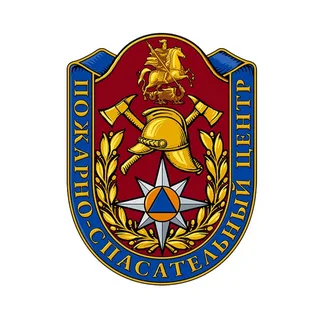 